Determining the Equation of an Exponential FunctionEx1.  Determine an equation for each of the following graphs in the form of y = abx + c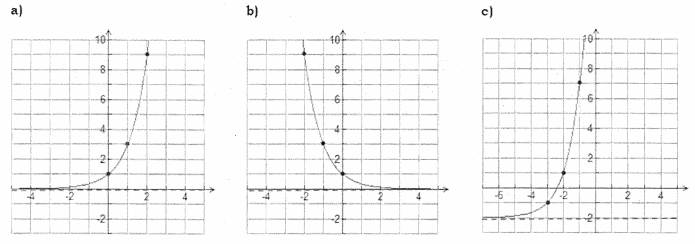 Ex2. Find the exponential function through (2, 16) and (6, 256) that has a horizontal asymptote at y = 0.Ex3. Find the exponential function through (2, 10) and (4, 22) that has a horizontal asymptote at y = 4.Ex4. Find an exponential function that passes through (3, 12.5) and (4, 11.25) and has a horizontal asymptote of
 y = 10.Ex5. The graph of is compressed vertically by a factor of  reflected in the y-axis, and translated right 4 units and downward 5 units.
a) Write the equation of the new function.b) State the domain, range, y-intercept and equation of the horizontal asymptote.Ex6. The equation of the function that represents  after it is compressed horizontally by a factor of  , reflected in the x-axis, and shifted 4 to the left and 6 units up.a) Write the equation of the new function.b) State the domain, range, and equation of the horizontal asymptote.Choose 2 points from the transformed graphDetermine c from the y-value of the horizontal asymptoteSubtract c from the y-values of the chosen points (to translate back to the x-axis)Substitute the (x,y) pairs into y = abx to create two equations.Rearrange and solve the system using substitution.State the answer in the form y = abx + c.